ÎN ATENȚIAPROFESORILOR DE EDUCAȚIE FIZICĂ ȘI SPORTREF: PROGRAME SCOLARE IN VIGOARE LA DISCIPLINA EDUCATIE FIZICA SI SPORT DOCUMENTE PROIECTARE/PLANIFICARE LA DISCIPLINA EDUCATIE FIZICA SI SPORTPentru eficientizarea procesului învățământ la disciplina educație fizică și sport în anul școlar, vă transmitem următoarele :Programele școlare în vigoare sunt:Clasele P-II - Programa școlară aprobată prin OMEN, nr.34J8/I9.03.NOUClasele III-IV- Programa școlară aprobată prin OMEN nr. 5003/02.12.2014Clasele V-VIII- Programa școlară aprobată prin OMEN nr. 3393 / 28.02.2017Clasele IX-XII- Programa școlară aprobată prin OMEN nr 5099/09.09.2009Învățământ profesional - Programa școlară aprobată prin OMECI nr. 3458 7 09.03.2004Învățământ sportiv integrat, Pregătire sportivă practică, clasele V-VIII-Programa școlară aprobată prin OMEN nr. 3393 / 28.02.2017Învățământ sportiv integrat, Pregătire sportivă practică, clasele IX-SII - Programa     aprobată prin OMEN nr. 5098/09.09.2009Învățământ sportiv integrat, Pregătire sportivă teoretică,   Programele școlare   prin OMEN nr. 3432/2006 (IX-X), OMEN nr.3252/2006(XI), OMEN nr. 5959/2006Cadrele didactice vor elabora, conform modelelor anexate, următoarele documente de proiectare/planificare:planificarea/eșalonarea anuală a unităților de învățare; anexa 1planul calendaristic semestrial; anexa 2proiectarea unităților de învățare; anexa 3proiect didactic —pentru cadrele didactice care nu au definitivat și pentru inspecțiile de specialitate; anexa 4- Pentru clasa a IX a, învățământul profesional, pregătire sportivă practică și pregătire sportivă teoretică, planificarea se va realiza conform modelelor din " Repere Metodologice pentru aplicarea Curriculumului National la clasa a IX a, în anul școlar 2021- 2022”Cf.      Programei Nr.3418/19.03.2013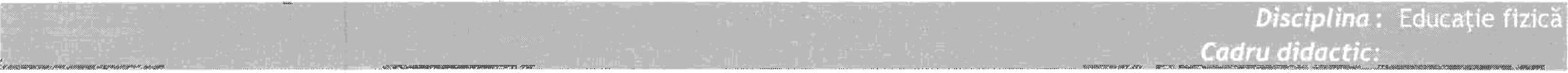 Unitatea de învățământ:Anul școlar: 2021-2022Clasa: 1Zona geografică: Baza materială: Resurse materiale:ANEXA 1Planificarea anuală a unităților de învățare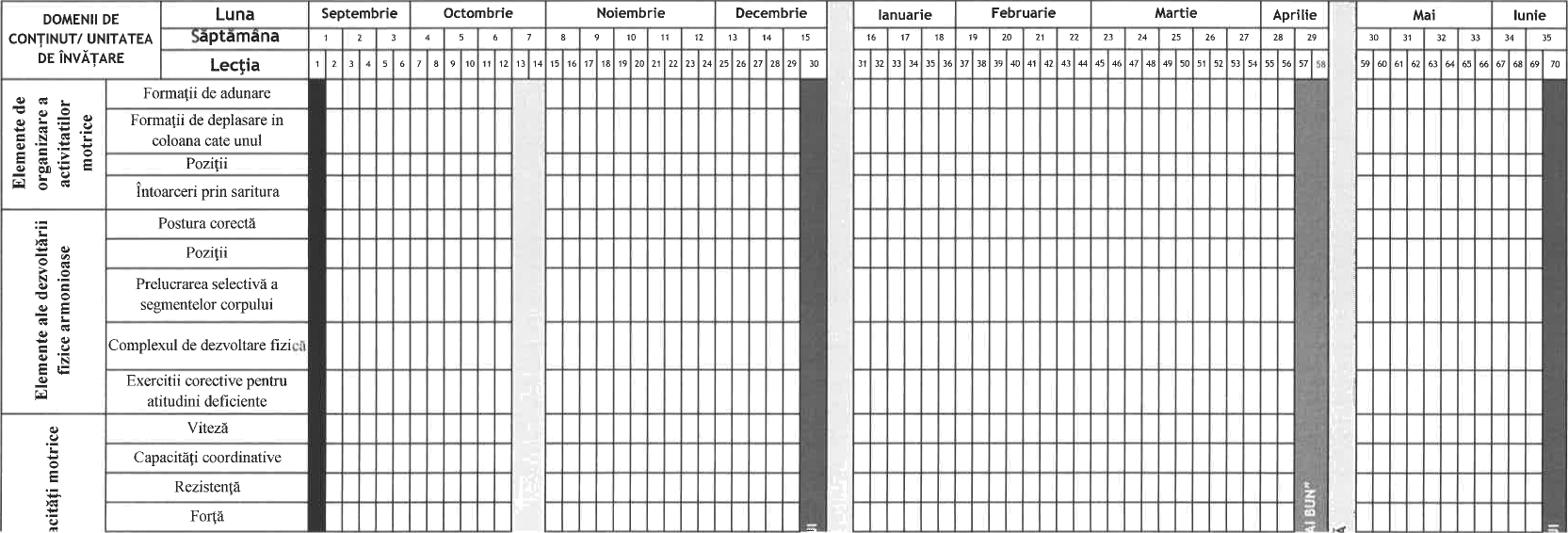 EVALUARE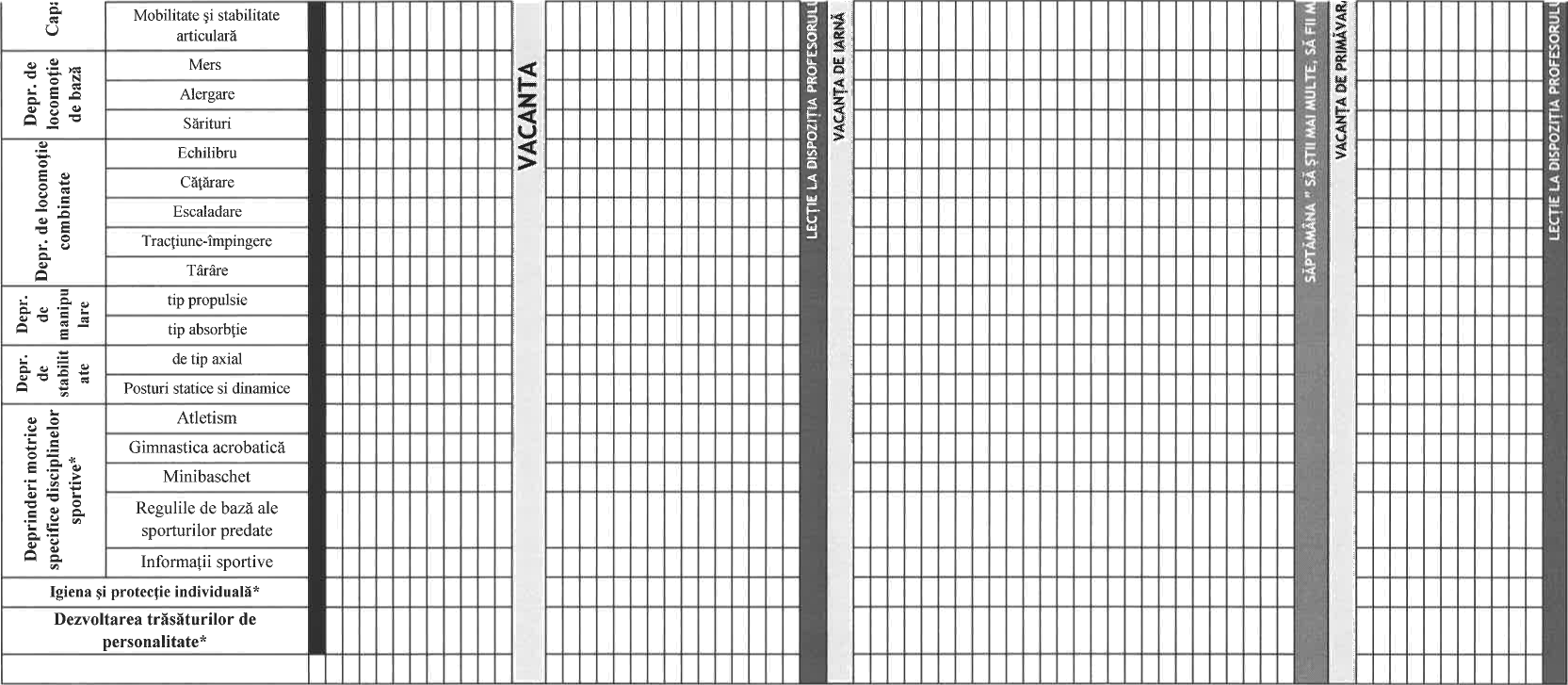 LEGENDĂLECTIE TEORETICA TEMĂ DE LECTIEELEMENTE DE CONȚINUT CE VOR FI ABORDATE ÎN RELAȚIE CU TEMELE DE LECȚIE SĂPTĂMÂNA ” SĂ ȘTII MAI MULTE, SĂ FII MAI BUN”*”	i :! EVALUARE INIȚIALĂ EVALUARE SUMATIVĂLECȚIE LA DISPOZIȚIA PROFESORULUIVÂCANȚĂNOTĂ:Conținuturile domeniului lgiena și protecție individuală“ si Dezvoltarea trăsăturilor de personalitate se găsesc in programa școlară.Cf. Programei Nr. 3393/28.02.20J7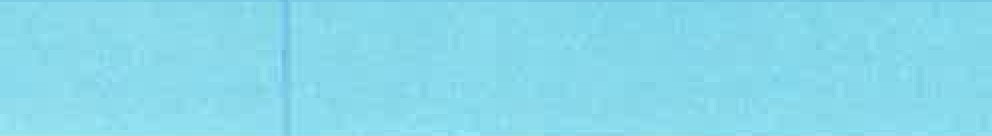 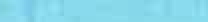 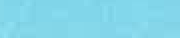 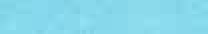 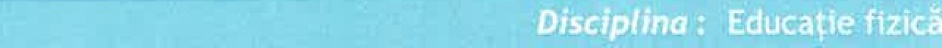 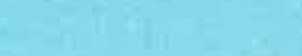 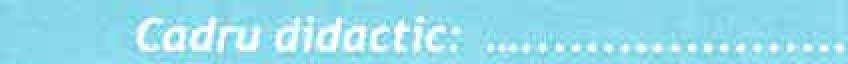 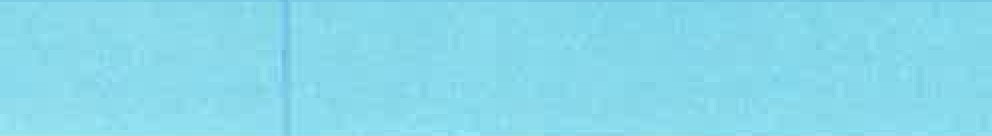 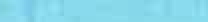 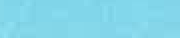 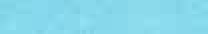 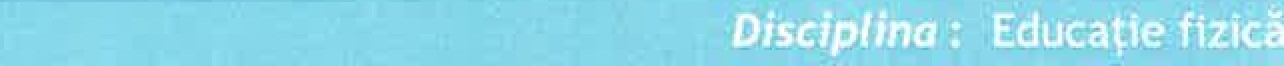 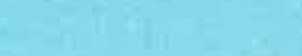 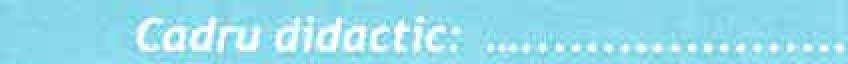 Planificarea anuală a unităților de învățareUnitatea de învățământ: Anul școlar: 2021-2022 Clasa: a V-aZona geografică:Baza materială:Resurse materiale: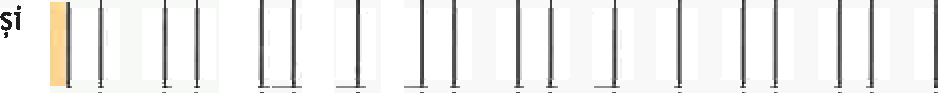 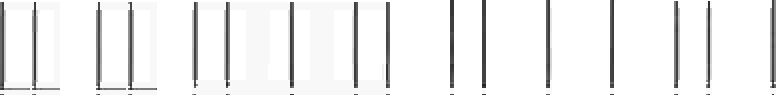 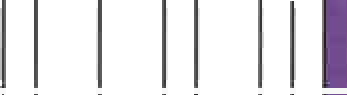 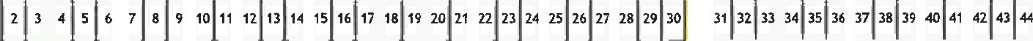 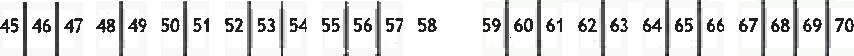 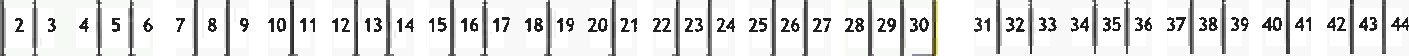 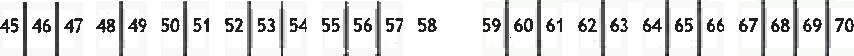 Lomptexe ae	'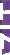 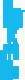 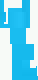 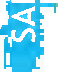 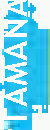 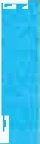 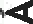 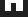 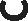 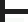 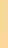 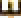 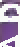 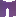 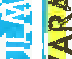 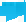 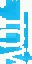 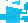 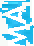 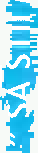 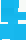 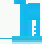 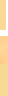 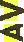 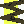 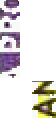 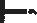 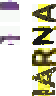 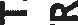 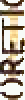 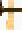 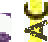 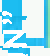 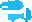 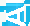 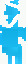 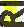 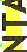 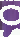 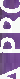 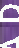 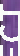 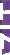 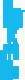 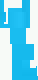 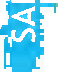 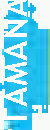 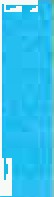 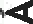 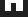 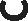 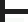 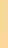 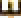 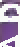 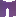 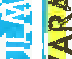 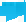 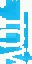 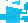 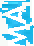 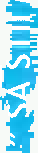 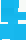 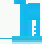 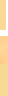 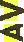 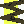 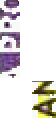 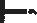 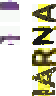 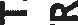 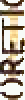 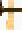 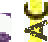 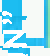 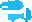 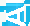 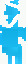 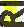 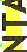 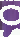 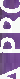 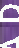 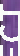 exerciții pentru dezvoltare fizică Exerciții pentrueducarea actului respirator și reglarea respirației în efort Instrumente și tehnică de determinare a indicatorilor morfologici și funcționaliMersul Alergarea Săritura EscaladareaTracțiunea	« Cățărarea - coborâreaTârâreaDe tip propulsieDe tip absorbție	•IDe tip axialPosturi statice sau dinamice	§Starturi, fente Viteza|Capacitați coordinativeI	Forța	,_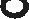 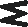 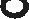 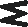 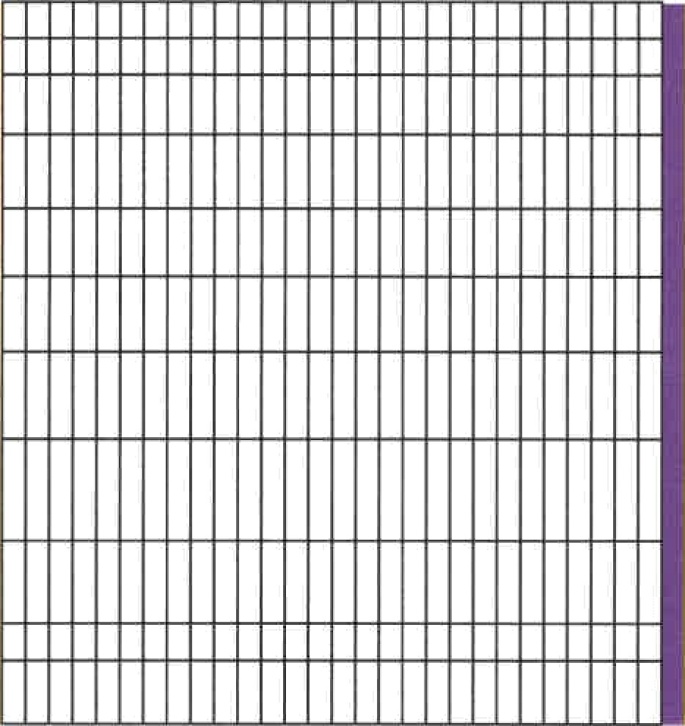 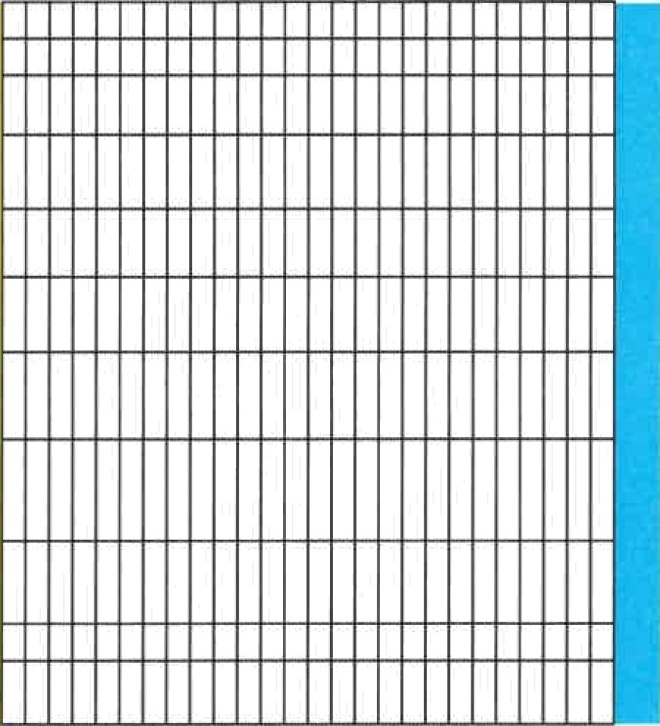 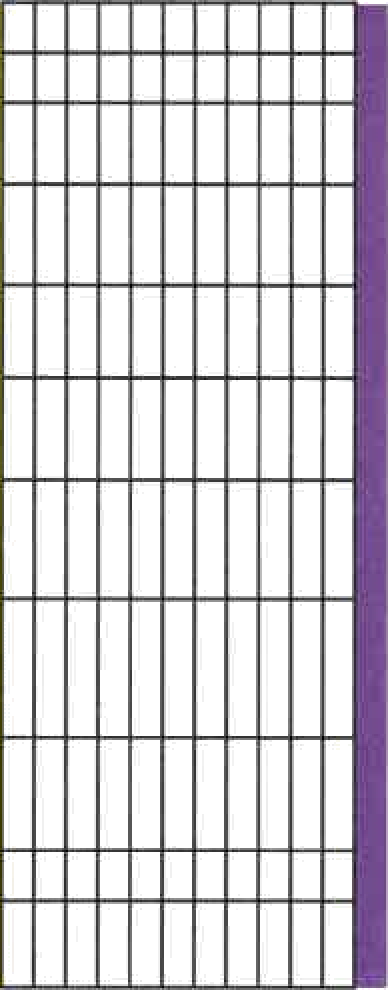 LECTIE TEORETICA TEMĂ DE LECTIE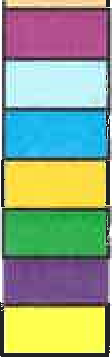 ELEMENTE DE CONȚINUT CE VOR FI ABORDATE ÎN RELAȚIE CU TEMELE DE LECȚIE• SĂPTĂMÂNA " SĂ ȘTII MAI MULTE, SĂ FII MĂI BUN"EVALUARE INIȚIALĂ EVALUARE SUMATIVĂLECȚIE LA DISPOZIȚIA PROFESORULUI VACANȚĂNOTÂ:Conținuturile domeniului ORGANIZARE A ACTIVITĂȚILOR MOTRICE, Igiena și protecție individuală“ si Comportamente si atitudini se găsesc in programa școlară.ANEXA 2PLAN CALENDARISTIC SEMESTRIALEDUCAȚIE FIZICĂ ȘI SPORTCLASA ICompetențe generaleValorificarea achizițiilor psiho-motrice în menținerea sănătății și a dezvoltării fizice armonioaseExersarea deprinderilor și a capacităților motrice în funcție de capacitatea psiho-motrică individualăParticiparea la jocurile și activitățile motrice organizate sau spontaneCompetențe specificeValorificarea achizițiilor psifio-motrice în menținerea sănătății și a dezvoltării fizice armonioaseRecunoașterea influenței soarelui și a temperaturii asupra sănătățiiIdentificarea principalelor caracteristici ale posturii corporale corecteUtilizarea cu interes a variantelor de mişcări specifice segmentelor corpuluiRespectarea regulilor de igienă personalăExersarea deprinderilor și a capacităților motrice in funcție de capacitatea Rsiho-motrică individualAplicarea deprinderilor motrice în condiții de jocParticiparea la jocuri dinamice care antrenează capacitățile motrice individualeRedarea prin limbaj corporal a unor acțiuni/trăiri personaleParticiparea la jocurile și activitățile motrice organizate sau spontaneSesizarea regulilor necesare desfășurăriijocurilorParticiparea la activități motrice organizateîn grupManifestarea atitudinii de cooperare, întrajutorare și fair-play în timpul jocurilor1PLAN CALENDARISTIC SEMESTRIAL CLASA I — SEMESTRUL IUnitatea de învățământ: .....................	..........Anul școlar: 2020-202 1Cadrul didactic:	...........................	............2Legendă: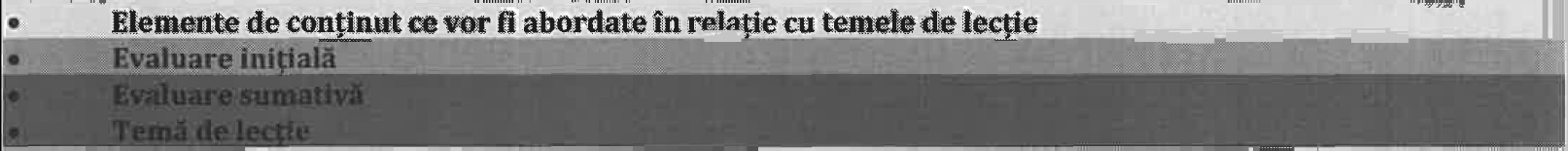 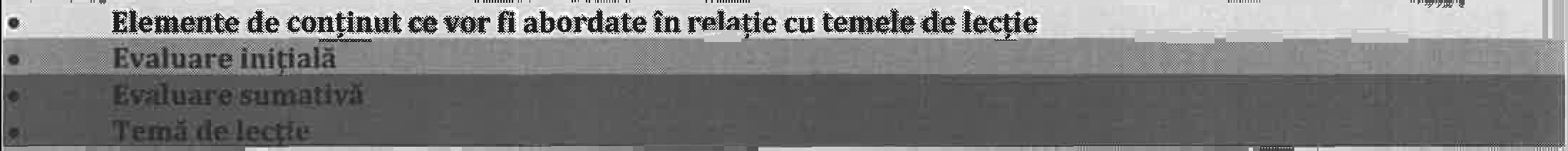 Evaluare sumativă•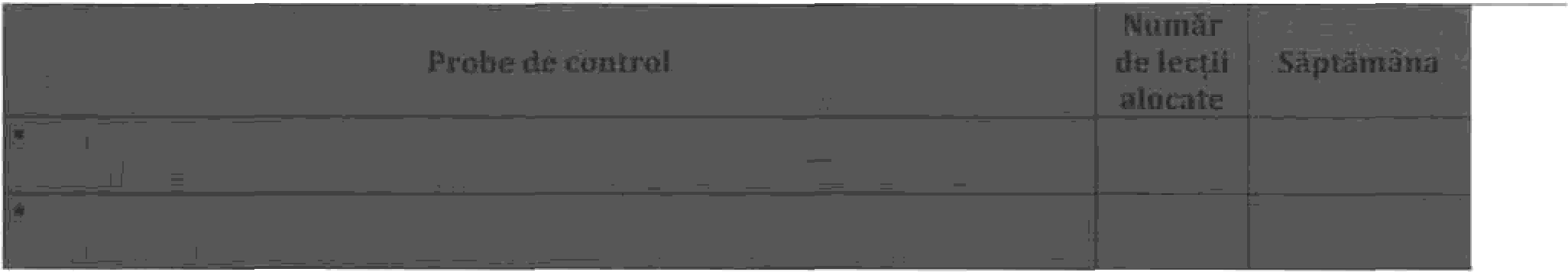 3PLAN CALENDARISTIC SEMESTRIAL CLASA I — SEMESTRUL al II-LEAUnitatea de învățământ: ..................................Anul școlar:Cadrul didactic: ............. ................ .............4Legendă: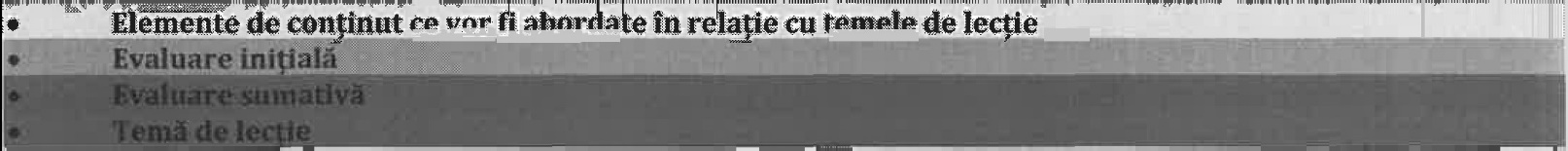 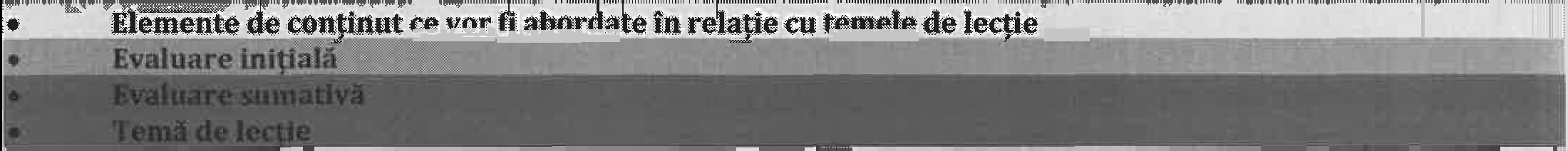 Evaluare sumativă: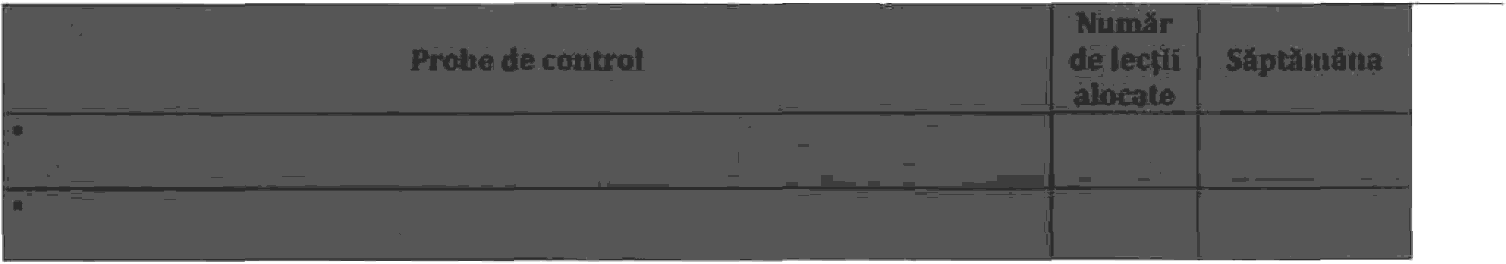 5 	DIS°CIPLINA: EDUCAȚIE FJZICA ȘI“SPORT PLANIFICARE CALENDARISTICĂCLASA a V-aCompeten]e generaleUtilizarea efectelor favorabile ale educației fizice și sportului în practicarea constantă a exercițiilor fizice, pentru optimizarea stării de sănătateUtilizarea achizițiilor specifice educației fizice și sportului în vederea propriei dezvoltări fizice armonioase și a capacității motriceDemonstrarea	unui comportament	adecvat	regulilor	specifice,	pe parcursul	organizării, practicării și participării caspectator la activitățile de educație fizică și sportCompetente generale7 Competențe specificeUtilizarea efectelor favorabile ale educației fîzice (i sportului în practicarea constantă aexercițiilor fizice, pentru optimizarea stării de sănătateRecrinoastcrea Jar1nc1pa1el‹	aspectc ale starii generale dc sănătate.Identiliciuca, in acti› itațile ne educație Jixici, a fuctorilc›r dc creştere a r%zistenței r›rian1smiil ciiia inlltiențelc iit›cive ale lactoi ili›r tle meclitl.Utilizarea achizifiilor specifice educa)iei fizice și sportului în vederea propriei dezvoltărifîzice armonioase 5i a capacității motriceRC%tlTl‹Jitfiterea tei inenilor sJ ecifici tiezvtiliării fizice armonioase.Identilicarea, în cadrul acti› it țiloi dle educație 1ixică. a elementelor care ciel“iiiesc orez› oltiuciilizicft armonioas/1.Re%tinc+‹t(Starea cxerciți i1‹›r simple pentru ‹lez› t›lfarea calitățilcn mt›tric% de baza.Executarea unor procedee tehnicc in structtiri niott ice simțale—specilice disciplinelc›r sporti est unitate.Demonstrarea unui comportament adecvat regulilor specifice, pe parcursul organizării,practicării 5i participării ca spectator la activitățile de educatie fizică și sport1PLAN CALENDARISTIC SEMESTRIAL CLASA a V-a — SEMESTRUL IUnitatea de învățământ: ..... ......Anul școlar:Cadrul didactic: ........ .......... .....................234Legendă: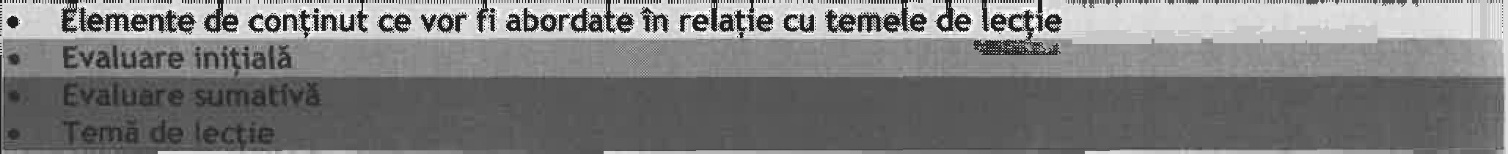 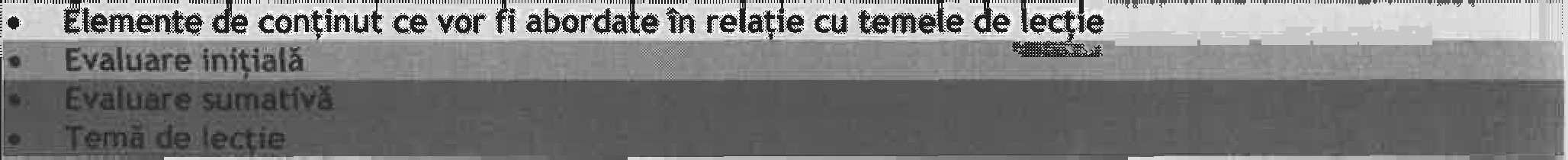 Evaluare sumativă: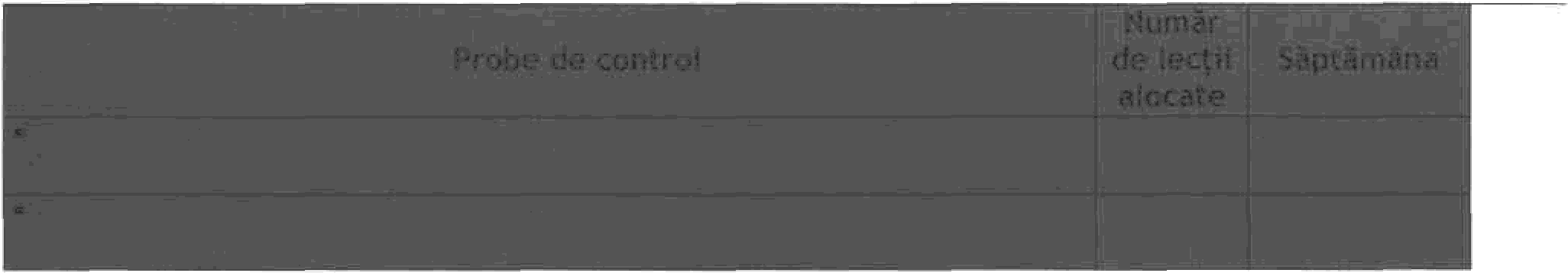 5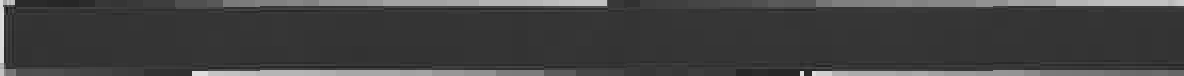 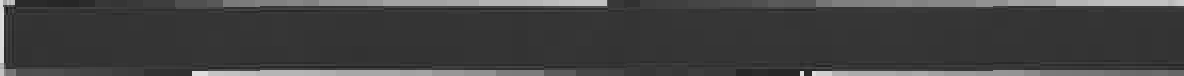 PLAN CALENDARISTIC SEMESTRIAL CLASA a V-a — SEMESTRUL al II-leaUnitatea de învățământ: .. ..Anul școlar:Cadrul didactic: . ..67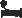 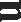 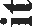 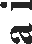 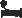 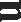 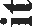 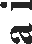 8Legendă: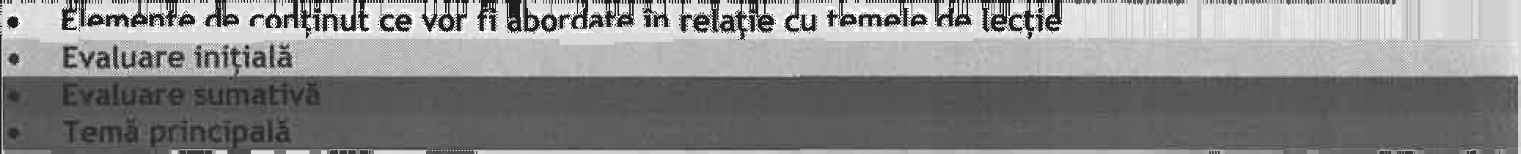 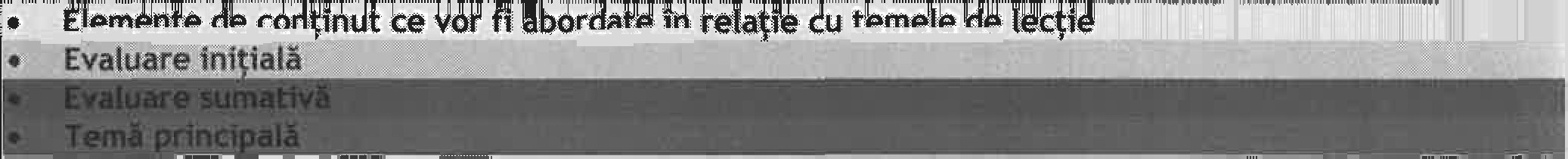 Evaluare sumativă: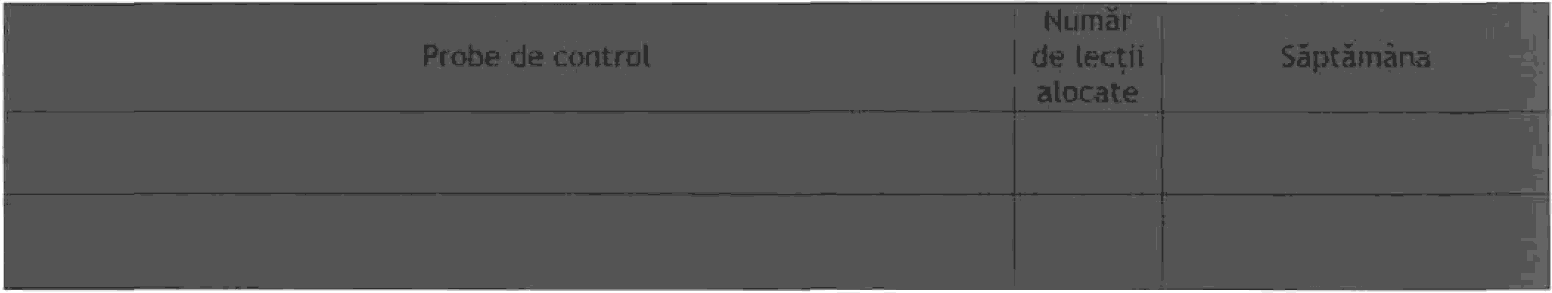 INSPECTOR ȘCOLAR PT.EDUCAȚIE FIZICĂ ȘI SPORT9UNITATEA DE ÎNVĂȚARE:PROIECTAREA UNITĂȚII DE ÎNVĂȚARE CLASA a V-aANEXA 3Ntimăr de lecții alocate: Săptămâna de aplicare:AfłEXA 3Disciplina: EDUCAȚIE FIZICĂCadru didactic:PROIECTAREA UNITĂȚII DE ÎNVĂȚARE” CLASA a IX-aUnitatea de învățământ: .... ......................................An școlar: 2021-2022UIWTA TEA DE ÎNVĂȚARE: ATLETISM - ALERGAREA DE REZISTENTĂ Număr de lecții alocate: 5Săptămâna de aplicare: 30-345	341.2.- Pasul lansat în tempovariat- Alergarea în pluton4.2.	- Sosirea 5.2.exersarea pe grupe de 6-8 elev a alergar« n tempo var at pe d stanțe de 200-400 mreceptarea indicațiilor metodice și a corectărilor transmise de profesor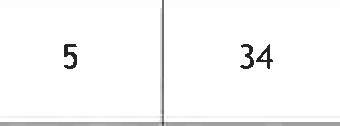 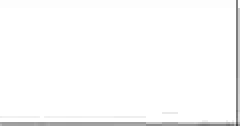 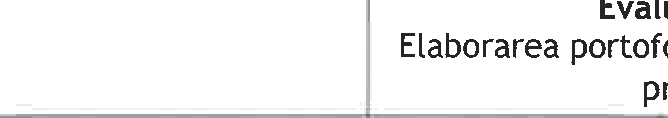 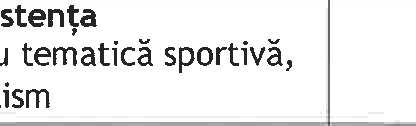 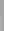 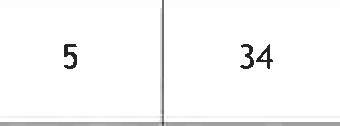 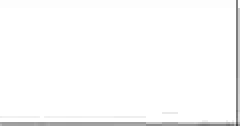 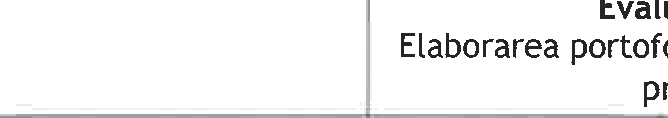 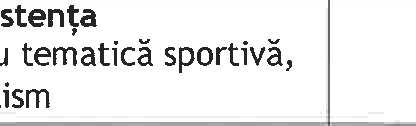 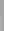 exersarea alergării pe grupe, pe distanta de 100-200 m, cu accelerare pe ultimii 50 mreceptarea explicațiilor și demonstrațiilor profesoruluievaluarea cunostințe teoretice cu ajutorul testelor.Evaluare sumativa - Alergarea de rezistențaElaborarea portofoliului care va cuprinde referate cu tematică sportivă, prezentarea unor campioni din atletism'	- fluier10’-12’	- cronometru	Evaluare continua- jaloane15’	Evaluare sumativăCunoștințe teoreticeValori și atitudiniEnumerarea prevederilor regulamentului de concurs (măsurarea pistei, reguli de concurs)Fazele alergărilor de rezistențăRecordurile mondiale în probele de rezistențăInteres pentru îmbogățirea vocabularului cu terminologia de specialitateSpirit competitiv și fair-playInteres constant pentru fenomenul sportivSimț estetic, deschidere pentru frumosOpțiune pentru o viață sănătoasă și echilibrată, prin adoptarea unui regim de activitate care să 1mbine armon1os efortul fiziC cu cel intelectual, solicitarea cu refacerea, timpul ocupat cu timpul liberNOTĂ:„Proiectarea unității de învățare” este un exemplu dat pentru anul școlar 2021-2022, considerându-se că unitatea de învățământ are condiții optime de lucru: bază sportivă în aer liber, sală de sport, dotare minimă cu instalații și aparatură sportivă.Acest document de planificare este un „model” pe care cadrele didactice îl vor adapta condițiilor specifice existente în unitatea de învățământ (baza materială, nivelul de pregătire și opțiunile elevilor).Cadrele didactice au obligația să elaboreze astfel de documente pentru toate unitățile de învățare existente la nivelul clasei a IX-a.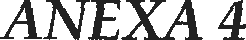 PITOIECT DIDACTIC (PUN DELECȚIE)Școala Gimnazială.........................., sector.	, BucureștiCadru didactic:Clasa: a V- a FData: 15.10.2020Efectiv: 24 elevi (12 fete,12 băieți)Loc de desfășurare: Sala de sport (9m/18m)Materiale: 6 mingi baschet, 6 jaloane, 6 panouri, 4 bețe de ștafetăTEME :Viteza de reacțieDribling, oprire într-un timp, aruncare la coș cu o mână de susCOMPETENTE SPECIFICE:1.1. Recunoașterea principalelor aspecte ale stării generale de sănătate2.1. Recunoașterea termenilor specifici dezvoltării fizice armonioaseRecunoașterea exercițiilor simple pentru dezvoltarea calităților motrice de bază;Executarea unor procedee tehnice in structuri motrice simple - specifice disciplinelor sportive studiateManifestarea atitudinii de respect față de partenerii și adversarii din intrecereOBIECTIVE OPERAȚIONALE: La sfărșitul lecției elevii vor fi capabili:Obiective motrice:O1. Să execute plecari rapide din diferite poziții.O2. Să inscrie 5 din 10 coșuri, folosind aruncarea la coș cu o mănă precedata de oprirea într-un timp:Obiective cognitive:O3. Să enumere procedeele tehnice din structură.O4. Să enunțe regulile de joc : ”dublu dribling ”, ”pași ”Obiective socio- afective:O5. Să iși incurajeze colegii.O6. Să iși felicite adversarii in condiții de infrăngere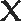 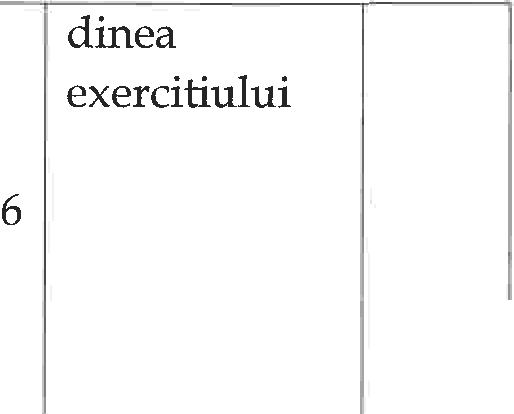 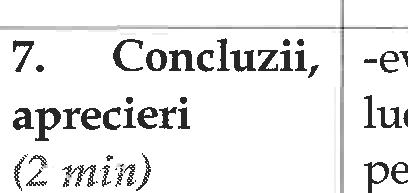 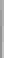 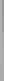 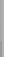 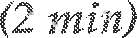 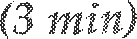 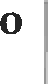 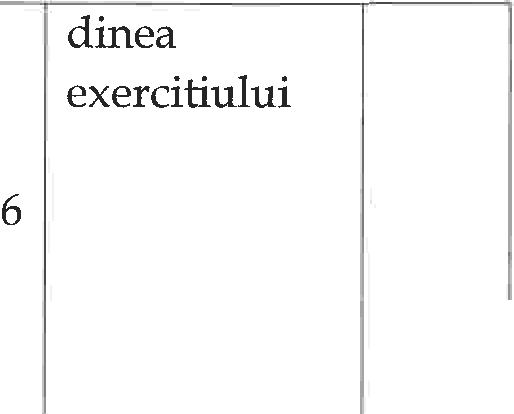 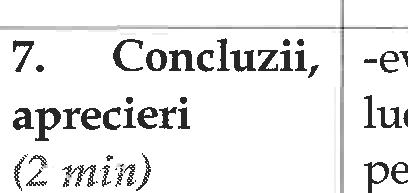 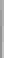 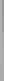 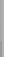 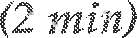 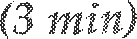 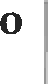 INSPECTOR	ȘOCOLAR PENTRU EDUCA ȚIE FIZICĂDOMENII DECONȚINUT/ UNITATEA DEÎNVĂȚARELunaSeptembrieSeptembrieOctombrieOctombrieOctombrieNoiembrieNoiembrieNoiembrieNoiembrieDecembrieDecembrieDecembrieDecembrieIanuarieIanuarieFebruarieFebruarieFebruarieMartieMartieMartieMartieAprilieAprilieApriliehtaihtaihtaiIunieDOMENII DECONȚINUT/ UNITATEA DEÎNVĂȚARE^ t 'T' f'' I • I' I • I* I	I * I* I	I * I* I	I * I' I ' I ’° I " I “' I ' I ’° I " I “' I ' I ’° I " I “' I ' I ’° I " I “” I " fifi” I " fifi” I " fifi” I " fifi'* I " I "'* I " I "" I • I " I “" I • I " I “" I • I " I ““ I " I " I " I ”“ I " I " I " I ”“ I " I " I " I ”“ I " I " I " I ”" I ” J" I ” J" I ” J" J " I “ I "" J " I “ I "" J " I “ I "" IDOMENII DECONȚINUT/ UNITATEA DEÎNVĂȚARELecția'ORGANIZARE AMOTRACTIVITĂȚILORICE*Jt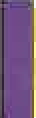 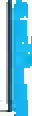 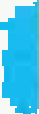 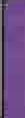 ICĂ ARMOHIOASĂPozițiile de bazăderivate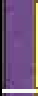 ICĂ ARMOHIOASĂExerciții libere, cuobiecte și cu partener, de influențare selectivă a aparatuluilocomotorț,t j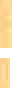 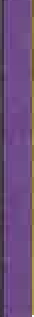 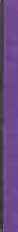 ICĂ ARMOHIOASĂExerciții corectivepentru atitudinile deficiente, segmentare și posturale!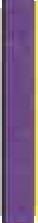 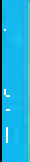 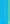 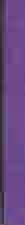 Competențe specificeDomeniiConținutConținutNumăr delecții alocateSăptămânaMăsuride reglare1.11.21.31.4Elemente deorganizare a activităților practice sportivePozițiiPoziții: drepți,pe loc repaus, așezat1.11.21.31.4Elemente deorganizare a activităților practice sportiveÎntoarceri prinsăriturăîntoarceri prinsăritură la stânga și la dreapta1.11.21.31.4Elemente aledezvoltării fizice armonioasePostura corectăPostura corectăc»t»nturțte vor fi abordate în reJie cutemele ds tecție, pe parcursul tntmguluia D l eo ârc»t»nturțte vor fi abordate în reJie cutemele ds tecție, pe parcursul tntmguluia D l eo âr1.11.21.31.4Elemente aledezvoltării fizice armonioasePozițiile: stând, stând depărtat, stând pegenunchi, așezat și culcatPozițiile: stând, stând depărtat, stând pegenunchi, așezat și culcatc»t»nturțte vor fi abordate în reJie cutemele ds tecție, pe parcursul tntmguluia D l eo ârc»t»nturțte vor fi abordate în reJie cutemele ds tecție, pe parcursul tntmguluia D l eo âr1.11.21.31.4Elemente aledezvoltării fizice armonioaseEducarea actului respiratorEducarea actului respiratorc»t»nturțte vor fi abordate în reJie cutemele ds tecție, pe parcursul tntmguluia D l eo ârc»t»nturțte vor fi abordate în reJie cutemele ds tecție, pe parcursul tntmguluia D l eo âr1.11.21.31.4Elemente aledezvoltării fizice armonioaseExerciții de prelucrare selectivă a aparatului locomotorExerciții de prelucrare selectivă a aparatului locomotor1.11.21.31.4Elemente aledezvoltării fizice armonioaseComplexe de exerciții pentru dezvoltare fizicăComplexe de exerciții pentru dezvoltare fizică1.11.21.31.4Elemente aledezvoltării fizice armonioaseComplexe de exerciții pentru dezvoltare fizicăComplexe de exerciții pentru dezvoltare fizică1.11.21.31.4Elemente aledezvoltării fizice armonioaseExerciții corective pentru atitudini deficienteExerciții corective pentru atitudini deficienteConținutonle vortemele dc lecție,anfi abotdate tn relație cupe parcursul întregului șeoÎar2.12.22.3Capacități motriceVitezaViteza de reacție la stimuli vizuali, auditivi și tactiliViteza de execuție a unor mișcări repetateși cunoscute2.12.22.3Capacități motriceForțaForța dinamicăsegmentară a membrelor inferioare, a spatelui și aabdomenului2.12.22.3Capacități motriceCapacitaticoordinativeCoordonaresegmentara2.12.22.3Capacități motriceRezistențaDezvoltarea rezistențeila eforturi aerobe2.12.22.3Capacități motriceMobilitate șistabilitate articularămobilitate șistabilitate articulară lanivelul marilor articulațiiConți uturile vor R aâ rdate în relație cutemele de lect,ie; pe post	gului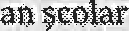 Conți uturile vor R aâ rdate în relație cutemele de lect,ie; pe post	gului2.12.22.3Deprinderi de locomoție de bazăVariante de mersobișnuit, pe vârfuri, ghemuitConJuturiIc vorfî abordate în relație cc temele de tect,ie, pe parcursul întregului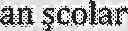 ConJuturiIc vorfî abordate în relație cc temele de tect,ie, pe parcursul întregului2.12.22.3Deprinderi de locomoție de bazăVariante dealergareîn tempouniform moderat, accelerată, cu ocolirede obstacole, cu schimbare de direcțieConJuturiIc vorfî abordate în relație cc temele de tect,ie, pe parcursul întreguluiConJuturiIc vorfî abordate în relație cc temele de tect,ie, pe parcursul întreguluiSăriturisărituri pe loc,de pe loc în lungime, Deste obstacoleDeprinderide locomoție combinateEchilibruDeplasare in echilibrupe banca de gimnasticăDeprinderide locomoție combinateTârâreTârâre pe genunchi șicoateDeprinderide manipularede	tippropulsieLansare, rostogolire șiaruncareDeprinderide manipularede tipabsorbțiePrindere cu două mâinide pe loc din autoruncăriDeprinderide stabilitateposturi staticePosture ortostaticeDeprinderide stabilitatede tip axialÎndoire,răsucire,întoarcere, balansare3.13.23.3Deprinderi motrice specifice disciplinelor sportiveSpecificegimnasticiiElemente statice3.13.23.3Deprinderi motrice specifice disciplinelor sportiveSpecificesporturilor sezoniereȘah3.13.23.3Deprinderi motrice specifice disciplinelor sportiveRegulile de bază ale sporturilor predateRegulile de bază ale sporturilor predateCntttttatttirtle ver fiabordate in relatie cu temide lettie, pe pareursul tritregului al §co1arCntttttatttirtle ver fiabordate in relatie cu temide lettie, pe pareursul tritregului al §co1ar3.13.23.3Deprinderi motrice specifice disciplinelor sportiveInformații sportiveInformații sportiveCntttttatttirtle ver fiabordate in relatie cu temide lettie, pe pareursul tritregului al §co1arCntttttatttirtle ver fiabordate in relatie cu temide lettie, pe pareursul tritregului al §co1ar1.4DezvoltareatrăsăturiloF de personalitate- Rolurile care se atribuie elevilor în lecțiile de educație fizică și sport- Rolurile care se atribuie elevilor în lecțiile de educație fizică și sportCntttttatttirtle ver fiabordate in relatie cu temide lettie, pe pareursul tritregului al §co1arCntttttatttirtle ver fiabordate in relatie cu temide lettie, pe pareursul tritregului al §co1arCompetențe specificeDomeniiConținutConținutNumăr de lecții alocateSăptămânaMăsuri de reglare1.11.21.31.4Elemente deorganizare a activităților practice sportivePozițiiPoziții: drepți,pe loc repaus, așezatc»ți»itirile aer Îi abordaîe tti rvlație cu temele dc lecție, pe parcursul întregului anc»ți»itirile aer Îi abordaîe tti rvlație cu temele dc lecție, pe parcursul întregului an1.11.21.31.4Elemente deorganizare a activităților practice sportivelntoarceri prinsăriturăîntoarceri prinsăritură la stânga și la dreaptac»ți»itirile aer Îi abordaîe tti rvlație cu temele dc lecție, pe parcursul întregului anc»ți»itirile aer Îi abordaîe tti rvlație cu temele dc lecție, pe parcursul întregului an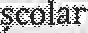 1.11.21.31.4Elementeale dezvoltării fizice armonioasePostura corectăPostura corectă1.11.21.31.4Elementeale dezvoltării fizice armonioasePozițiile: stând, stând depărtat, stând pegenunchi, așezat și culcatPozițiile: stând, stând depărtat, stând pegenunchi, așezat și culcat1.11.21.31.4Elementeale dezvoltării fizice armonioaseEducarea actului respiratorEducarea actului respirator1.11.21.31.4Elementeale dezvoltării fizice armonioaseExerciții de prelucrare selectivă a aparatului locomotorExerciții de prelucrare selectivă a aparatului locomotorÎn 4 lecții vor fi temă cucaracter principalComplexe de exerciții pentru dezvoltare fizicăComplexe de exerciții pentru dezvoltare fizicăÎn 4 lecții vorfi temă cucaracter principalExerciții corective pentru atitudini deficienteExerciții corective pentru atitudini deficienteCoagaeinrlte ortemele dc Îecție, pefi at›ordate tn relațte cu parcursul ltttragutui an școlar2.12.22.3CapacitățimotriceVitezaViteza de reacție la stimuli vizuali, auditiviși tactiliViteza de execuție a unor mișcări repetateși cunoscuteForțaForța dinamicăsegmentară a membrelor inferioare, a spatelui și aabdomenuluiCapacitaticoordinativeCoordonaresegmentaraRezistențaDezvoltarea rezistențeila eforturi aerobeMobilitate și stabilitate articularămobilitate și stabilitate articulară la nivelul marilorarticulațiiConținuturile vor fiabordate în relație cu temele de lecție, pe parcursul întregului an școlarConținuturile vor fiabordate în relație cu temele de lecție, pe parcursul întregului an școlar2.12.2DeprinderideVariante demersobișnuit, pevârfuri, ghemuit2.3locomoție de bazăVariante de alergareîn tempo uniform moderat, accelerată, cu ocolire de obstacole, cu schimbare de direcțieSăriturisărituri pe loc,de pe loc în lungime, peste obstacoleSăriturisărituri pe loc,de pe loc în lungime, peste obstacoleDeprinderi delocomoție combinateEchilibruDeplasare in echilibrupe banca de gimnasticăDeprinderi delocomoție combinateTârâreTârâre pe genunchi șicoateDeprinderi de manipularede	tippropulsieLansare, rostogolire și aruncareDeprinderi de manipularede tipabsorbțiePrindere cu două mâinide pe loc din autoruncăriDeprinderide stabilitateposturi staticePosture ortostaticeDeprinderide stabilitatede tip axialÎndoire,răsucire,întoarcere, balansare3.13.23.3Deprinderimotrice specifice disciplinelor sportiveSpecificegimnasticiiElemente statice3.13.23.3Deprinderimotrice specifice disciplinelor sportiveSpecificesporturilorMinibaschet1.4Igienă și protecție individualăMăsuri igienice minimale după lecția de educație fizică și sportMăsuri igienice minimale după lecția de educație fizică și sportConținuturile vor fi abordate în relație cutemele de lecție, pe parcursul întregului an școlarConținuturile vor fi abordate în relație cutemele de lecție, pe parcursul întregului an școlarDOMENII DE CONȚINUTCOMPETENȚESPECIFICEUNITATEA DE ÎNVĂȚARECONȚINUTURINUMĂR DE LECȚII ALOCATESĂPTĂMÂNASĂPTĂMÂNAMASURI DE REGLARE/OBSV.ORGANIZAREA ACTIVITĂ ȚILOR MOTRICEORGANIZAREA ACTIVITĂȚ ILOR MOTRICEformații de adunare în linie pe uriORGANIZAREA ACTIVITĂ ȚILOR MOTRICEORGANIZAREA ACTIVITĂȚ ILOR MOTRICErănd și pe două rânduriORGANIZAREA ACTIVITĂ ȚILOR MOTRICEORGANIZAREA ACTIVITĂȚ ILOR MOTRICEpoziția fundamentală stând   șiORGANIZAREA ACTIVITĂ ȚILOR MOTRICEORGANIZAREA ACTIVITĂȚ ILOR MOTRICEderivatele acesteiaORGANIZAREA ACTIVITĂ ȚILOR MOTRICE2.1ORGANIZAREA ACTIVITĂȚ ILOR MOTRICEalinieri în linie și în coloanăORGANIZAREA ACTIVITĂ ȚILOR MOTRICE3.1ORGANIZAREA ACTIVITĂȚ ILOR MOTRICEalinieri în linie și în coloanăORGANIZAREA ACTIVITĂ ȚILOR MOTRICE3.1ORGANIZAREA ACTIVITĂȚ ILOR MOTRICEîntoarceri de pe locORGANIZAREA ACTIVITĂ ȚILOR MOTRICE3.2ORGANIZAREA ACTIVITĂȚ ILOR MOTRICEîntoarceri de pe locORGANIZAREA ACTIVITĂ ȚILOR MOTRICE3.2ORGANIZAREA ACTIVITĂȚ ILOR MOTRICEformarea coloanei de gimnasticăORGANIZAREA ACTIVITĂ ȚILOR MOTRICEORGANIZAREA ACTIVITĂȚ ILOR MOTRICEformarea coloanei de gimnasticăConțînuturile vor fi abordate înretație iu temele de tectie, peConțînuturile vor fi abordate înretație iu temele de tectie, peConțînuturile vor fi abordate înretație iu temele de tectie, peORGANIZAREA ACTIVITĂ ȚILOR MOTRICEORGANIZAREA ACTIVITĂȚ ILOR MOTRICEpornire și oprire din mersConțînuturile vor fi abordate înretație iu temele de tectie, peConțînuturile vor fi abordate înretație iu temele de tectie, peConțînuturile vor fi abordate înretație iu temele de tectie, peORGANIZAREA ACTIVITĂ ȚILOR MOTRICEORGANIZAREA ACTIVITĂȚ ILOR MOTRICEparcursul întregului an școtarparcursul întregului an școtarparcursul întregului an școtarORGANIZAREA ACTIVITĂ ȚILOR MOTRICEORGANIZAREA ACTIVITĂȚ ILOR MOTRICEtreceri dintr-o formație în altaparcursul întregului an școtarparcursul întregului an școtarparcursul întregului an școtarDEZVOLTARE FIZICĂ ARMONIOASĂDEZVOLTARE FIZICĂ ARMONIOASĂpozițiile de bază și derivateDEZVOLTARE FIZICĂ ARMONIOASĂDEZVOLTARE FIZICĂ ARMONIOASĂexerciții libere, cu obiecte și cuDEZVOLTARE FIZICĂ ARMONIOASĂDEZVOLTARE FIZICĂ ARMONIOASĂpartener, de infiuențare selectivă aDEZVOLTARE FIZICĂ ARMONIOASĂDEZVOLTARE FIZICĂ ARMONIOASĂaparatului locomotorDEZVOLTARE FIZICĂ ARMONIOASĂDEZVOLTARE FIZICĂ ARMONIOASĂexerciții	corective	pentruDEZVOLTARE FIZICĂ ARMONIOASĂL11.22.12.23.13.2DEZVOLTARE FIZICĂ ARMONIOASĂatitudinile deficiente, segmentare șiposturaleDEZVOLTARE FIZICĂ ARMONIOASĂL11.22.12.23.13.2DEZVOLTARE FIZICĂ ARMONIOASĂcomplexe   de   exerciții     pentru dezvoltare fizică armonioasă (libere,cu obiecte portative, cu partener, cu/bară fond muzical)DEZVOLTARE FIZICĂ ARMONIOASĂL11.22.12.23.13.2DEZVOLTARE FIZICĂ ARMONIOASĂcomplexe   de   exerciții     pentru dezvoltare fizică armonioasă (libere,cu obiecte portative, cu partener, cu/bară fond muzical)DEZVOLTARE FIZICĂ ARMONIOASĂDEZVOLTARE FIZICĂ ARMONIOASĂexerciții pentru educarea actuluiConținuturite vor fi abordate în retație cu temete de tecție, pe parcursul intreguluî an școlarConținuturite vor fi abordate în retație cu temete de tecție, pe parcursul intreguluî an școlarConținuturite vor fi abordate în retație cu temete de tecție, pe parcursul intreguluî an școlarDEZVOLTARE FIZICĂ ARMONIOASĂDEZVOLTARE FIZICĂ ARMONIOASĂrespirator și reglarea respirației înConținuturite vor fi abordate în retație cu temete de tecție, pe parcursul intreguluî an școlarConținuturite vor fi abordate în retație cu temete de tecție, pe parcursul intreguluî an școlarConținuturite vor fi abordate în retație cu temete de tecție, pe parcursul intreguluî an școlarDEZVOLTARE FIZICĂ ARMONIOASĂDEZVOLTARE FIZICĂ ARMONIOASĂefortConținuturite vor fi abordate în retație cu temete de tecție, pe parcursul intreguluî an școlarConținuturite vor fi abordate în retație cu temete de tecție, pe parcursul intreguluî an școlarConținuturite vor fi abordate în retație cu temete de tecție, pe parcursul intreguluî an școlarDEZVOLTARE FIZICĂ ARMONIOASĂDEZVOLTARE FIZICĂ ARMONIOASĂinstrumente	și	tehnici	deConținuturite vor fi abordate în retație cu temete de tecție, pe parcursul intreguluî an școlarConținuturite vor fi abordate în retație cu temete de tecție, pe parcursul intreguluî an școlarConținuturite vor fi abordate în retație cu temete de tecție, pe parcursul intreguluî an școlarDEZVOLTARE FIZICĂ ARMONIOASĂDEZVOLTARE FIZICĂ ARMONIOASĂdeterminare	a	indicatorilorConținuturite vor fi abordate în retație cu temete de tecție, pe parcursul intreguluî an școlarConținuturite vor fi abordate în retație cu temete de tecție, pe parcursul intreguluî an școlarConținuturite vor fi abordate în retație cu temete de tecție, pe parcursul intreguluî an școlarDEZVOLTARE FIZICĂ ARMONIOASĂDEZVOLTARE FIZICĂ ARMONIOASĂmorfologici și funcționaliConținuturite vor fi abordate în retație cu temete de tecție, pe parcursul intreguluî an școlarConținuturite vor fi abordate în retație cu temete de tecție, pe parcursul intreguluî an școlarConținuturite vor fi abordate în retație cu temete de tecție, pe parcursul intreguluî an școlarCAPACITATE MOTRICĂDeprinderimersConținuturite vor fi abordate în retație cu temete de tecție, pe parcursul intreguluî an școlarConținuturite vor fi abordate în retație cu temete de tecție, pe parcursul intreguluî an școlarConținuturite vor fi abordate în retație cu temete de tecție, pe parcursul intreguluî an școlarCAPACITATE MOTRICĂDeprinderialergareaConținuturite vor fi abordate în retație cu temete de tecție, pe parcursul intreguluî an școlarConținuturite vor fi abordate în retație cu temete de tecție, pe parcursul intreguluî an școlarConținuturite vor fi abordate în retație cu temete de tecție, pe parcursul intreguluî an școlarCAPACITATE MOTRICĂDeprinderisărituraConținuturite vor fi abordate în retație cu temete de tecție, pe parcursul intreguluî an școlarConținuturite vor fi abordate în retație cu temete de tecție, pe parcursul intreguluî an școlarConținuturite vor fi abordate în retație cu temete de tecție, pe parcursul intreguluî an școlarCAPACITATE MOTRICĂ2.3DeprinderiescaladareaCAPACITATE MOTRICĂ2.3DeprinderiCAPACITATE MOTRICĂ3.13.2DeprinderiCAPACITATE MOTRICĂ3.13.2DeprinderitracțiuneaCAPACITATE MOTRICĂDeprindericătărarea - coborâreaCAPACITATE MOTRICĂDeprinderitârâreaDeprinderi de manipulareDeprinderi de manipularede tip propulsieDeprinderi de manipulareDeprinderi de manipularede tip absorbțieDeprinderide stabilitateDeprinderide stabilitatede tip axialDeprinderide stabilitateDeprinderide stabilitateposturi statice sau dinamiceDeprinderide stabilitateDeprinderide stabilitatestarturi fenteCALITĂȚI MOTRICE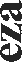 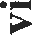 viteza de reacție la stimuli:vizualiauditivitactiliviteza de execuție:în acțiuni motrice simple« viteza de deplasare:pe direcție rectiliniecu schimbări de direcțieviteza — in condiții de coordonareCALITĂȚI MOTRICEviteza de reacție la stimuli:vizualiauditivitactiliviteza de execuție:în acțiuni motrice simple« viteza de deplasare:pe direcție rectiliniecu schimbări de direcțieviteza — in condiții de coordonareCALITĂȚI MOTRICEviteza de reacție la stimuli:vizualiauditivitactiliviteza de execuție:în acțiuni motrice simple« viteza de deplasare:pe direcție rectiliniecu schimbări de direcțieviteza — in condiții de coordonareCALITĂȚI MOTRICEcapacităț i   coordinativecoordonarea acțiunii segmen-telor față de corpmanevrarea de obiecte:individual cu parteneriechilibrul:in poziții staticeîn deplasare pe suprafețe înguste, situate la diferite înălțimiîn deplasare pe suprafețe înguste, cu purtare/ depunere/ culegere de obiecteCALITĂȚI MOTRICEforțăforța explozivăforța în regim de rezistențăcunoștințe despre:- caracteristicile exercițiului pentru dezvoltarea forțeiCALITĂȚI MOTRICEforțăforța explozivăforța în regim de rezistențăcunoștințe despre:- caracteristicile exercițiului pentru dezvoltarea forțeiCALITĂȚI MOTRICErezistența» rezistența cardio-respiratorie la eforturi aeroberezistența musculară localărezistența cardio-respiratorie la eforturi variabilerezistența musculară localărezistența în regim de forțăcunoștințe despre:- caracteristicile exercițiului pentru dezvoltarea rezistențeivalorile medii ale indicatoiilor de manifestare a rezistenței, specifice vârstei și genuluiinforma{ii cu caracter sportivCALITĂȚI MOTRICErezistența» rezistența cardio-respiratorie la eforturi aeroberezistența musculară localărezistența cardio-respiratorie la eforturi variabilerezistența musculară localărezistența în regim de forțăcunoștințe despre:- caracteristicile exercițiului pentru dezvoltarea rezistențeivalorile medii ale indicatoiilor de manifestare a rezistenței, specifice vârstei și genuluiinforma{ii cu caracter sportivCALITĂȚI MOTRICErezistența» rezistența cardio-respiratorie la eforturi aeroberezistența musculară localărezistența cardio-respiratorie la eforturi variabilerezistența musculară localărezistența în regim de forțăcunoștințe despre:- caracteristicile exercițiului pentru dezvoltarea rezistențeivalorile medii ale indicatoiilor de manifestare a rezistenței, specifice vârstei și genuluiinforma{ii cu caracter sportivCALITĂȚI MOTRICEconform precizărilor de 1afiecare calitate motrică2.4].l 3.23.3Alergarea deAlergarea deelemente din școalaaleigâriialergare cu joc de gleznăalergare cu genunchii susalergare cu pendularea gambelor înainte și înapoialergarea de viteză:pasul alergător de accelerarestartul de jos și lansarea de la startAlergarea de rezistentaelemente din școala alergăriialergare cu joc de gleznăalergare cu genunchii susalergare cu pendularea gambelor înainte și înapoialergarea de rezistențăpasul alergător lansat de semifondSaritura in lungime cu un1   si 1/2elemente din școala săriturii:- pasul săltat, pasul săritsăritura în lungime cu 1'/› pași în aerAruncarea mingii de oinaelemente din şcoalaaruncare tip azvârlire, cu un brațO aruncarea mingii de oină, de pe loc, la distanțăO cunoștințe despre:caracteristicile mingii de oinădepășirea liniei de aruncarerespectarea sectorului de aruncaremăsurarea lungimii aruncării O informatii cu caracter sportivGimnasticăelemente staticeelemente dinamicevariante	de	legare	a elementelor acrobaticeGimnasticăelemente staticeelemente dinamicevariante	de	legare	a elementelor acrobaticeSărituri	aparatesăritură în sprijin ghemuitpe lada de gimnastică situată transversal, urmată de coborâre prin shrimrd dreaptăBaschetAnul I de instruireO prinderea, ținerea, protecția și pasarea mingii cu două mâini de la piept, de pe loc și urmată de deplasare C oprirea într-un timpO driblingulO aruncarea la coș de pe loc, cu una/două mâiniO pivotareaO poziția fundamentală în apărare deplasările cu pași adăugațiO lucrul de brațe și jocul de picioare O demarcajulO marcajul O depășireaO apărare „om la om” în aproprierea coșului propriuO așezare în atac „în potcoavă” O acțiunea tactică „dă și du-te ”^. variante de joc cu temăU cunoștințe privind regulile de joc: fault, pași, dublu driblingO informații cu caracter sportivIGIENĂȘ I PROTECȚIE INDIVDUALĂ1.11.23.23.3Igienă și protecție indivdualăexerciții și reguli pentru preghtireaorganismului pentru efortConținutufile vor fî abordate în relatie cu temele de tectie, pe parcursul întregului an școlarIGIENĂȘ I PROTECȚIE INDIVDUALĂ1.11.23.23.3Igienă și protecție indivdualăexerciții și reguli pentru refacereaorganismului după efortConținutufile vor fî abordate în relatie cu temele de tectie, pe parcursul întregului an școlarIGIENĂȘ I PROTECȚIE INDIVDUALĂ1.11.23.23.3Igienă și protecție indivdualăregulile de igienă individuală șicolectivăConținutufile vor fî abordate în relatie cu temele de tectie, pe parcursul întregului an școlarIGIENĂȘ I PROTECȚIE INDIVDUALĂ1.11.23.23.3Igienă și protecție indivdualăsemnele	deteriorării	igieneiindividuale și colectiveConținutufile vor fî abordate în relatie cu temele de tectie, pe parcursul întregului an școlarmăsurile de menținere a igienei individuale și colectivemăsurile de igienizare a spațiilor,instalațiilor și aparatelor utilizatetehnicile de acordarereciprocii a ajutorului/sprijinului în execuțiile actelor motrice cu un grad crescut de dificultateCOMPORTAMENTE Ș I  ATITUDINI2.53.23.3Comportamente și atitudinirolurile care se atribuie elevilor înlecțiile de educație fizică și sportCOMPORTAMENTE Ș I  ATITUDINI2.53.23.3Comportamente și atitudinicomportamentele	specificeîntrecerilor sportiveCOMPORTAMENTE Ș I  ATITUDINI2.53.23.3Comportamente și atitudinirelațiile dintre componenții uneigrupe/echipe, în cadrul activităților de educatie fizică și sportCOMPORTAMENTE Ș I  ATITUDINI2.53.23.3Comportamente și atitudinistările   și   reacțiile    emoționalesurvenite în întreceri sportiveCOMPORTAMENTE Ș I  ATITUDINI2.53.23.3Comportamente și atitudiniatitudini	și	comportamenteacceptate	în	activități	sportive competiționaleCOMPORTAMENTE Ș I  ATITUDINI2.53.23.3Comportamente și atitudiniobiectivitatea în aprecierea valoriipartenerilor și adversarilorCOMPORTAMENTE Ș I  ATITUDINI2.53.23.3Comportamente și atitudiniforme de îneurajare acoechipierilor și de felicitare a adversarilorDOMENII DECONȚINUTCOMPETENȚESPECIFICEUNITATEA DE ÎNVĂȚARECONȚINUTURINUMĂR DE LECȚII ALOCATESĂPTĂMÂNAMASURIDER EGLARE/ OBSV.ORGANIZAREA ACTIVITĂȚILOR MOTRICEORGANIZAREA ACTIVITĂȚILOR MOTRICEformații de adunare în linie pe unConțincturile vor fi abordate în retație cu temele de tecție, pe parcursulîntregului an școlarORGANIZAREA ACTIVITĂȚILOR MOTRICEORGANIZAREA ACTIVITĂȚILOR MOTRICErând și pe două rânduriConțincturile vor fi abordate în retație cu temele de tecție, pe parcursulîntregului an școlarORGANIZAREA ACTIVITĂȚILOR MOTRICEORGANIZAREA ACTIVITĂȚILOR MOTRICEpozitia	fundamentală	stând	șiConțincturile vor fi abordate în retație cu temele de tecție, pe parcursulîntregului an școlarORGANIZAREA ACTIVITĂȚILOR MOTRICEORGANIZAREA ACTIVITĂȚILOR MOTRICEderivatele acesteiaConțincturile vor fi abordate în retație cu temele de tecție, pe parcursulîntregului an școlarORGANIZAREA ACTIVITĂȚILOR MOTRICE2.1ORGANIZAREA ACTIVITĂȚILOR MOTRICEalinieri în linie și în coloanăConțincturile vor fi abordate în retație cu temele de tecție, pe parcursulîntregului an școlarORGANIZAREA ACTIVITĂȚILOR MOTRICE3.1ORGANIZAREA ACTIVITĂȚILOR MOTRICEalinieri în linie și în coloanăConțincturile vor fi abordate în retație cu temele de tecție, pe parcursulîntregului an școlarORGANIZAREA ACTIVITĂȚILOR MOTRICE3.1ORGANIZAREA ACTIVITĂȚILOR MOTRICEîntoarceri de pe locConțincturile vor fi abordate în retație cu temele de tecție, pe parcursulîntregului an școlarORGANIZAREA ACTIVITĂȚILOR MOTRICE3.2ORGANIZAREA ACTIVITĂȚILOR MOTRICEîntoarceri de pe locConțincturile vor fi abordate în retație cu temele de tecție, pe parcursulîntregului an școlarORGANIZAREA ACTIVITĂȚILOR MOTRICE3.2ORGANIZAREA ACTIVITĂȚILOR MOTRICEformarea coloanei de gimnasticăConțincturile vor fi abordate în retație cu temele de tecție, pe parcursulîntregului an școlarORGANIZAREA ACTIVITĂȚILOR MOTRICEORGANIZAREA ACTIVITĂȚILOR MOTRICEpornire și oprire din mersConțincturile vor fi abordate în retație cu temele de tecție, pe parcursulîntregului an școlarORGANIZAREA ACTIVITĂȚILOR MOTRICEORGANIZAREA ACTIVITĂȚILOR MOTRICEtreceri dintr-o formație în altaConțincturile vor fi abordate în retație cu temele de tecție, pe parcursulîntregului an școlarDEZVOLTARE FIZICĂ ARMONIOASĂDEZVOLTARE FIZICĂ ARMONIOASĂpozi{iiIe de bază și derivateConțincturile vor fi abordate în retație cu temele de tecție, pe parcursulîntregului an școlarDEZVOLTARE FIZICĂ ARMONIOASĂDEZVOLTARE FIZICĂ ARMONIOASĂexerciții libere, cu obiecte și cuConțincturile vor fi abordate în retație cu temele de tecție, pe parcursulîntregului an școlarDEZVOLTARE FIZICĂ ARMONIOASĂDEZVOLTARE FIZICĂ ARMONIOASĂpartener, de influențare selectivă aConțincturile vor fi abordate în retație cu temele de tecție, pe parcursulîntregului an școlarDEZVOLTARE FIZICĂ ARMONIOASĂDEZVOLTARE FIZICĂ ARMONIOASĂaparatului locomotorConțincturile vor fi abordate în retație cu temele de tecție, pe parcursulîntregului an școlarDEZVOLTARE FIZICĂ ARMONIOASĂ1.11.22.12.2315.2DEZVOLTARE FIZICĂ ARMONIOASĂexerciții corective pentru atitudinile deficiente. segmentare și posturaleConțincturile vor fi abordate în retație cu temele de tecție, pe parcursulîntregului an școlarDEZVOLTARE FIZICĂ ARMONIOASĂ1.11.22.12.2315.2DEZVOLTARE FIZICĂ ARMONIOASĂcomplexe de exerciții pentru dezvoltare fizică armonioasă (libere, cu obiecte portative, cu partener, cu/bară fond muzical)Conțincturile vor fi abordate în retație cu temele de tecție, pe parcursulîntregului an școlarDEZVOLTARE FIZICĂ ARMONIOASĂDEZVOLTARE FIZICĂ ARMONIOASĂexerciții pentru educarea actuluiConțincturile vor fi abordate în retație cu temele de tecție, pe parcursulîntregului an școlarDEZVOLTARE FIZICĂ ARMONIOASĂDEZVOLTARE FIZICĂ ARMONIOASĂrespirator și reglarea respirației în efortConțincturile vor fi abordate în retație cu temele de tecție, pe parcursulîntregului an școlarDEZVOLTARE FIZICĂ ARMONIOASĂDEZVOLTARE FIZICĂ ARMONIOASĂinstrumente și tehnica de determlnareConțincturile vor fi abordate în retație cu temele de tecție, pe parcursulîntregului an școlarDEZVOLTARE FIZICĂ ARMONIOASĂDEZVOLTARE FIZICĂ ARMONIOASĂa	indicatorilor	morfologici	șiConțincturile vor fi abordate în retație cu temele de tecție, pe parcursulîntregului an școlarDEZVOLTARE FIZICĂ ARMONIOASĂDEZVOLTARE FIZICĂ ARMONIOASĂfunctionaliConțincturile vor fi abordate în retație cu temele de tecție, pe parcursulîntregului an școlarCAPACITATE MOTRICĂDeprinderi de locomoțiemersConțincturile vor fi abordate în retație cu temele de tecție, pe parcursulîntregului an școlarCAPACITATE MOTRICĂDeprinderi de locomoție» alergareaConțincturile vor fi abordate în retație cu temele de tecție, pe parcursulîntregului an școlarCAPACITATE MOTRICĂDeprinderi de locomoțiesdrituraConțincturile vor fi abordate în retație cu temele de tecție, pe parcursulîntregului an școlarCAPACITATE MOTRICĂDeprinderi de locomoțieescaladareaCAPACITATE MOTRICĂ2.3Deprinderi de locomoțietracțiuneaCAPACITATE MOTRICĂ3.13.2Deprinderi de locomoțieCAPACITATE MOTRICĂ3.13.2Deprinderi de locomoțiecătărarea - coborâreaCAPACITATE MOTRICĂ3.3Deprinderi de locomoțieCAPACITATE MOTRICĂ3.3Deprinderi de locomoțietârâreaCAPACITATE MOTRICĂDeprinderi deede tip propulsieCAPACITATE MOTRICĂDeprinderi deede tip absorbțieDeprinderi de stabilitateDeprinderi de stabilitatede tip axialde tip axialde tip axialDeprinderi de stabilitateDeprinderi de stabilitateposturi statice sau dinamiceposturi statice sau dinamiceposturi statice sau dinamiceDeprinderi de stabilitateDeprinderi de stabilitatestarturi fentestarturi fentestarturi fenteCALITĂȚI MOTRICEvitezaviteza de reacție la stimuli:vizualiauditivitactili« viteza de execuție:în acțiuni motrice simpleviteza de deplasare:pe direcție rectilîniecu schimbări de direcțieviteza — în condiții de coordonareviteza de reacție la stimuli:vizualiauditivitactili« viteza de execuție:în acțiuni motrice simpleviteza de deplasare:pe direcție rectilîniecu schimbări de direcțieviteza — în condiții de coordonareviteza de reacție la stimuli:vizualiauditivitactili« viteza de execuție:în acțiuni motrice simpleviteza de deplasare:pe direcție rectilîniecu schimbări de direcțieviteza — în condiții de coordonareCALITĂȚI MOTRICEcapacități coordinativecoordonarea acțiunii segmen-telor față de corp+ manevrarea de obiecte.coordonarea acțiunii segmen-telor față de corp+ manevrarea de obiecte.coordonarea acțiunii segmen-telor față de corp+ manevrarea de obiecte.CALITĂȚI MOTRICEcapacități coordinativeindividual-  cu parteneriechilibrul:în poziții staticeîn deplasare pe suprafețe înguste, situate la diferite înălțimiîn deplasare pe suprafețe înguste, cu purtare/ depunere/ culegere de obiecteindividual-  cu parteneriechilibrul:în poziții staticeîn deplasare pe suprafețe înguste, situate la diferite înălțimiîn deplasare pe suprafețe înguste, cu purtare/ depunere/ culegere de obiecteindividual-  cu parteneriechilibrul:în poziții staticeîn deplasare pe suprafețe înguste, situate la diferite înălțimiîn deplasare pe suprafețe înguste, cu purtare/ depunere/ culegere de obiecteCALITĂȚI MOTRICEforțaforța explozivd«	forța în regîm de rezistență»	cunoștințe despre:- caracteristicile exereițiului pentru dezvoltarea forțeiforța explozivd«	forța în regîm de rezistență»	cunoștințe despre:- caracteristicile exereițiului pentru dezvoltarea forțeiforța explozivd«	forța în regîm de rezistență»	cunoștințe despre:- caracteristicile exereițiului pentru dezvoltarea forțeiCALITĂȚI MOTRICErezistența» rezistența cardio-respiratorie la eforturi aerobe» rezistența cardio-respiratorie la eforturi aerobe» rezistența cardio-respiratorie la eforturi aerobeCALITĂȚI MOTRICErezistența« rezistența musculară localărezistența cardio-respiratorie la eforturi variabilerezistența musculară locală» rezistența în regim de forțăcunoștințe despre:- caracteristicile exercițiului pentru dezvoltarea rezistenței+ valorile medii ale indicatorilor de manifestare a rezistenței, specifice vârstei și genuluiinformatii cu caracter sportiv« rezistența musculară localărezistența cardio-respiratorie la eforturi variabilerezistența musculară locală» rezistența în regim de forțăcunoștințe despre:- caracteristicile exercițiului pentru dezvoltarea rezistenței+ valorile medii ale indicatorilor de manifestare a rezistenței, specifice vârstei și genuluiinformatii cu caracter sportiv« rezistența musculară localărezistența cardio-respiratorie la eforturi variabilerezistența musculară locală» rezistența în regim de forțăcunoștințe despre:- caracteristicile exercițiului pentru dezvoltarea rezistenței+ valorile medii ale indicatorilor de manifestare a rezistenței, specifice vârstei și genuluiinformatii cu caracter sportivCALITĂȚI MOTRICECalități motrice combinateconform precizărilordelaCALITĂȚI MOTRICECalități motrice combinatefiecare calitate motrică2.4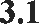 3.2Alergarea de vitezaAlergarea de vitezaelemente din școala alergăriialergare cu joc de glezndalergare cu genunchii susalergare cu pendularea gambelor înainte și înapoialergarea de viteză:pasul alergător de accelerarestartul de jos și lansarea de la startelemente din școala alergăriialergare cu joc de glezndalergare cu genunchii susalergare cu pendularea gambelor înainte și înapoialergarea de viteză:pasul alergător de accelerarestartul de jos și lansarea de la startelemente din școala alergăriialergare cu joc de glezndalergare cu genunchii susalergare cu pendularea gambelor înainte și înapoialergarea de viteză:pasul alergător de accelerarestartul de jos și lansarea de la startAlergarea de rezistentaAlergarea de rezistentaelemente din şcoala alergăriialergare cu joc de gleznăalergare cu genunchii susalergare cu pendularea gambelor înainte și înapoialergarea de rezistențăpasul alergător lansat de semifondelemente din şcoala alergăriialergare cu joc de gleznăalergare cu genunchii susalergare cu pendularea gambelor înainte și înapoialergarea de rezistențăpasul alergător lansat de semifondelemente din şcoala alergăriialergare cu joc de gleznăalergare cu genunchii susalergare cu pendularea gambelor înainte și înapoialergarea de rezistențăpasul alergător lansat de semifondlungime cu un1   si 1/2elemente din 5coala săriturii:- pasul săltat, pasul săritsăritura în lungime cu 1 /i pași în aerAruncarea mingii de oinaelemente din şcoala aruncării:aruncare tip azvârlire, cu uri brațO aruncarea mingii de oină, de pe loc, la dîstanțăO cunoștințe despre:caracteristicile mingii de oinădepășirea liniei de aruncarerespectarea sectorului de aruncaremăsurarea lungimii aruncării informatii cu caracter sportivGimnasticăelemente staticeelemente dinamicevariante	de	legare	a elementelor acrobaticeaparatesăritură în sprijin ghemuit pe lada de gimnastică, situată transversal, urmată de coborâre prin săritură dreaptăaparatesăritură în sprijin ghemuit pe lada de gimnastică, situată transversal, urmată de coborâre prin săritură dreaptăBaschetAnul I de instruireO prinderea, ținerea, protecția și pasarea mingii cu două mâini de la piept, de pe loc și urmată de deplasareO oprirea într-un timp O driblingulO aruncarea la coș de pe loc, cu una/douii mâiniO pivotareaO poziția fundamentală în apărare O deplasările cu pași adăugațilucrul de brațe și jocul de picioare '” demarcajulmarcajul i depășireaapărare „om la om” în aproprierea coșului propriuO așezare în atac „în potcoavd” O acțiunea tactică „dă și du-te ” O variante de joc cu temăO cunoștințe privind regulile de joc: fault, pași, dublu driblingO informații cu caracter sportivIGIENĂȘ I   PROTECȚIE INDIVDUALĂIgienă și protecție indivdualăexerciții și reguli pentru pregătirea organismului pentru efortIGIENĂȘ I   PROTECȚIE INDIVDUALĂIgienă și protecție indivdualăexercițn și reguli pentru refacerea organismului după efortIGIENĂȘ I   PROTECȚIE INDIVDUALĂ1.i1.23.2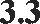 Igienă și protecție indivdualăregulile de igienă individuală și colectivăConțnutur%evor fiabordateîn relațîe cu temele de lecție, pe parcursul întregului an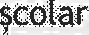 IGIENĂȘ I   PROTECȚIE INDIVDUALĂ1.i1.23.2Igienă și protecție indivdualăsemnele	deteriordrii	igienei individuale și colectiveConțnutur%evor fiabordateîn relațîe cu temele de lecție, pe parcursul întregului anIGIENĂȘ I   PROTECȚIE INDIVDUALĂ1.i1.23.2Igienă și protecție indivdualămăsurile de menținere a igienei individuale și colectiveConțnutur%evor fiabordateîn relațîe cu temele de lecție, pe parcursul întregului anIGIENĂȘ I   PROTECȚIE INDIVDUALĂ1.i1.23.2Igienă și protecție indivdualămăsurile de igienizare a spațiilor, instalațiilor și aparatelor utilizateConțnutur%evor fiabordateîn relațîe cu temele de lecție, pe parcursul întregului anIGIENĂȘ I   PROTECȚIE INDIVDUALĂIgienă și protecție indivdualătehnicile de acordare reciprocăIGIENĂȘ I   PROTECȚIE INDIVDUALĂIgienă și protecție indivdualăa ajutorului/sprijinului în execuțiileIGIENĂȘ I   PROTECȚIE INDIVDUALĂIgienă și protecție indivdualăactelor motrice cu un grad crescut deIGIENĂȘ I   PROTECȚIE INDIVDUALĂIgienă și protecție indivdualădificultateCOMPORTAMENTE Ș I ATITUDINIComportamente și atitudinirolurile care se atribuie elevilor în lecțiile de educatie fizică și sportrolurile care se atribuie elevilor în lecțiile de educatie fizică și sportCOMPORTAMENTE Ș I ATITUDINIComportamente și atitudinicomportamentele întrecerilor sportivespecificeCOMPORTAMENTE Ș I ATITUDINI2.3].2Comportamente și atitudinirelațiile dintre componenții unei grupe/echipe, în cadrul activităților deeducație fizică și sportrelațiile dintre componenții unei grupe/echipe, în cadrul activităților deeducație fizică și sportCOMPORTAMENTE Ș I ATITUDINI2.3].2Comportamente și atitudinistările	și	reacțiile survenite în întreceri sportiveemoționaleCOMPORTAMENTE Ș I ATITUDINIComportamente și atitudiniatitudini 5i comportamente acceptate in activitd{i sportive competi{ionaleatitudini 5i comportamente acceptate in activitd{i sportive competi{ionaleCOMPORTAMENTE Ș I ATITUDINIComportamente și atitudiniobiectivitatea în aprecierea valorii partenerilor și adversarilorobiectivitatea în aprecierea valorii partenerilor și adversarilorCOMPORTAMENTE Ș I ATITUDINIComportamente și atitudiniforme de încurajare aforme de încurajare aCOMPORTAMENTE Ș I ATITUDINIComportamente și atitudinicoechipierilor și de felicitare acoechipierilor și de felicitare aCOMPORTAMENTE Ș I ATITUDINIComportamente și atitudiniadversariloradversarilorNr. lecțieiSăpt. de aplicareCompetențe specificeConținuturi supuse instruiriiActivități de învățareResurseResurseTip de evaluare/ instrumente de evaluareNr. lecțieiSăpt. de aplicareCompetențe specificeConținuturi supuse instruiriiActivități de învățareTimp alocatMateriale utilizateTip de evaluare/ instrumente de evaluare01.02.03.04.05.06.07.08.Nr. lecțieiSăpt. de aplicareCompetențe specificeConținuturi supuse instruiriiActivități de învățareResurseTimp	Materialealocat	utilizateResurseTimp	Materialealocat	utilizateTip de evaluare/ instrumente de evaluare0ł.02.03.04.05.0ó.07.08.1.301.2.3.1.3.3.5.1.Evaluare łnłțłala - Alergarea de rezistențareceptarea indicațiilor metodice și a corectárilor transmise de profesorenumerarea prevederilor regulamentului de concurs10’-12‘- fluier- cronometru- jaloaneEvaluare inițială2.311.2.3.1.3.3.5.1.Pasul lansat in tempo moderat in linie dreaptă- Startul de sus și lansarea de la startexersarea pe grupe de 6-8 elev a pasulu lansat n tempo moderat pedistanțe de 100-200-300 malergări pe distanța de 150-200 m, luând contacte diferite pe sob in faza de amortizare (pe pingea, pe partea exterioară, pe toată talpa, pe toe)exersarea startului de sus, executat individual și pe grupe, in linie dreaptăreceptarea indicațiilor metodice și a corectărilor transmise de profesorenumerarea prevederilor regulamentului de concurs10‘-12‘- fluier- cronometru- jaloaneEvaluare continua3.321.2.3.1.3.3.5.1.Pasul lansat in tempo moderat In linie dreaptă și In turnantăCoordonarea ritmuluirespiratorexersarea pe grupe a pasuluł lansat n tempo moderat in turnanta, pedistanța de 80-100 mexersarea alergării pe distanțe cuprinse între 100-200 m, corelată cu ritmul respiratorexersarea alergării repetate pe distanțe de 200-400 m cu aprecierea tempoului de alergarereceptarea indicațiilor metodice și a corectãrilor transmise de profesorenumerarea prevederilor regulamentului de concurs10’-12’- fluier- cronometru- jaloaneEvaluare continuaVerigi și durataConținutDozareFormații de lucru și indicatiimetodiceMetode de evaluareObs1.Organizarea coleclivului de elevi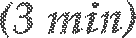 -Adunarea,a1iniereaSalutul-Verificarea echipamentului și stării de sănătate-Anunțarea temelor lecțieiJoc  de  atenție   ”  Comanda30 ”30”30”30”În unghiOOOOOO 0 Oinversă”lminO-Mers pe vărfuri cu brațele suslLÎn coloana câteunuO OO*Dupa	diagonala	seschimba sensul*revenirea la coadasirului se va face in mers cu miscati de respiratie-Mers pe călcâie cu mâinile laÎn coloana câteunuO OO*Dupa	diagonala	seschimba sensul*revenirea la coadasirului se va face in mers cu miscati de respiratiespatelLÎn coloana câteunuO OO*Dupa	diagonala	seschimba sensul*revenirea la coadasirului se va face in mers cu miscati de respiratie-Alergare ușoarăÎn coloana câteunuO OO*Dupa	diagonala	seschimba sensul*revenirea la coadasirului se va face in mers cu miscati de respiratie-Mers1 turăÎn coloana câteunuO OO*Dupa	diagonala	seschimba sensul*revenirea la coadasirului se va face in mers cu miscati de respiratie-Alergare cu joc de glezne11În coloana câteunuO OO*Dupa	diagonala	seschimba sensul*revenirea la coadasirului se va face in mers cu miscati de respiratie- MerslDÎn coloana câteunuO OO*Dupa	diagonala	seschimba sensul*revenirea la coadasirului se va face in mers cu miscati de respiratie-Alergare cu genunchii sus11În coloana câteunuO OO*Dupa	diagonala	seschimba sensul*revenirea la coadasirului se va face in mers cu miscati de respiratie- MerslDÎn coloana câteunuO OO*Dupa	diagonala	seschimba sensul*revenirea la coadasirului se va face in mers cu miscati de respiratie-Alergare	cu	pendularea11În coloana câteunuO OO*Dupa	diagonala	seschimba sensul*revenirea la coadasirului se va face in mers cu miscati de respiratie2.Pregătirea organimului pentru efort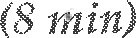 gambelor inapoi-Mers-Alergare	cu	pendularea gambelor înainte-Mers-Alergare cu pas saltatlD lLIDÎn coloana câteunuO OO*Dupa	diagonala	seschimba sensul*revenirea la coadasirului se va face in mers cu miscati de respiratie-Mers11În coloana câteunuO OO*Dupa	diagonala	seschimba sensul*revenirea la coadasirului se va face in mers cu miscati de respiratie-Alergare acceleratalDÎn coloana câteunuO OO*Dupa	diagonala	seschimba sensul*revenirea la coadasirului se va face in mers cu miscati de respiratie-Din alergare   ușoară joc   de11În coloana câteunuO OO*Dupa	diagonala	seschimba sensul*revenirea la coadasirului se va face in mers cu miscati de respiratieatenție: la uri fluier- sărituri calDÎn coloana câteunuO OO*Dupa	diagonala	seschimba sensul*revenirea la coadasirului se va face in mers cu miscati de respiratiemingea, la două-ghemuit,   1aÎn coloana câteunuO OO*Dupa	diagonala	seschimba sensul*revenirea la coadasirului se va face in mers cu miscati de respiratietrei -așezatÎn coloana câteunuO OO*Dupa	diagonala	seschimba sensul*revenirea la coadasirului se va face in mers cu miscati de respiratie2’În coloana câteunuO OO*Dupa	diagonala	seschimba sensul*revenirea la coadasirului se va face in mers cu miscati de respiratie-Mers în cadență (intrare înÎn coloana câteunuO OO*Dupa	diagonala	seschimba sensul*revenirea la coadasirului se va face in mers cu miscati de respiratiecoloana de gimnastica)11+lLÎn coloana câteunuO OO*Dupa	diagonala	seschimba sensul*revenirea la coadasirului se va face in mers cu miscati de respiratie3.Inf1uentareaselectiva	aFormarea coloanei de gimnastică din mersaparatuluilocomotorExercițiul 1P.I- Stând depărtat, mâinile peColoana de gimnastica cate 4O O O O O O O O O O O O O O O OX('9 iz in)șolduriT1-2-ap1ecarea capului înainte cu arcuire4 x 4 TColoana de gimnastica cate 4O O O O O O O O O O O O O O O OXT3 4-extensia capului cu arcuireColoana de gimnastica cate 4O O O O O O O O O O O O O O O OXExercițiul 2P.I- Stănd depărtat, mâinile peColoana de gimnastica cate 4O O O O O O O O O O O O O O O OXșolduriColoana de gimnastica cate 4O O O O O O O O O O O O O O O OXT]-4—rotarea capului spredreapta2 x 8TColoana de gimnastica cate 4O O O O O O O O O O O O O O O OXT5-8- rotarea capului sprestănga Exercițiul 3P.I- Stănd depărtatColoana de gimnastica cate 4O O O O O O O O O O O O O O O OXTi-z- indoirea brațelor la piept cu arcuireColoana de gimnastica cate 4O O O O O O O O O O O O O O O OXT3 4- extensia brațelor cu arcuire2 x 8TColoana de gimnastica cate 4O O O O O O O O O O O O O O O OXTs.,- indoirea brațelor 1a pieptColoana de gimnastica cate 4O O O O O O O O O O O O O O O OXcu arcuireColoana de gimnastica cate 4O O O O O O O O O O O O O O O OXT7 8- extensia brațelor cuarcuireExercițiul 4Coloana de gimnastica cate 4O O O O O O O O O O O O O O O OXP.I- Stând depărtatColoana de gimnastica cate 4O O O O O O O O O O O O O O O OXT]-4-rotarea brațelor alternativînainteT5 8-rotarea brațelor alternativînapoiExercițiul 5P.I- Stănd depărtat, mâinile pe2x 8TColoana de gimnastica cate 4O O O O O O O O O O O O O O O OXșolduriTi-z-îndoirea laterală aColoana de gimnastica cate 4O O O O O O O O O O O O O O O OXtrunchiului spre dreapta cu arcuireT3 4- îndoirea laterală a trunchiului spre stănga cu arcuire2 x 8TColoana de gimnastica cate 4O O O O O O O O O O O O O O O OXT5 6- îndoirea laterală atrunchiului spre dreapta cuColoana de gimnastica cate 4O O O O O O O O O O O O O O O OXarcuireColoana de gimnastica cate 4O O O O O O O O O O O O O O O OXT7 8- i ndoirea laterală a trunchiului spre stânga cuColoana de gimnastica cate 4O O O O O O O O O O O O O O O OXarcuireColoana de gimnastica cate 4O O O O O O O O O O O O O O O OXExercițiul 6P.I- Stând depărtatColoana de gimnastica cate 4O O O O O O O O O O O O O O O OXT .z- extensia trunchiului cu2 x 8TColoana de gimnastica cate 4O O O O0 0 0 0OO   0 0O O O O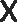 ridicarea prin înainte sus aColoana de gimnastica cate 4O O O O0 0 0 0OO   0 0O O O Obrațelor cu arcuireColoana de gimnastica cate 4O O O O0 0 0 0OO   0 0O O O OT3.4- ap1ecarea trunchiului spre înainte cu întinderea brațelorColoana de gimnastica cate 4O O O O0 0 0 0OO   0 0O O O Olateral şi arcuire2x 8TColoana de gimnastica cate 4O O O O0 0 0 0OO   0 0O O O OT5 ‹-extensia trunchiului cubrațele intinse sus cu arcuireColoana de gimnastica cate 4O O O O0 0 0 0OO   0 0O O O OT7 8-indoirea trunchiului spre înainte cu arcuireColoana de gimnastica cate 4O O O O0 0 0 0OO   0 0O O O OExercițiul 7Coloana de gimnastica cate 4O O O O0 0 0 0OO   0 0O O O OP.I- Stând depărtat, mâinile peColoana de gimnastica cate 4O O O O0 0 0 0OO   0 0O O O OşolduriColoana de gimnastica cate 4O O O O0 0 0 0OO   0 0O O O OTi-fandare spre înainte cuColoana de gimnastica cate 4O O O O0 0 0 0OO   0 0O O O Opiciorul stangColoana de gimnastica cate 4O O O O0 0 0 0OO   0 0O O O OT2-3-arcuire2x 8TColoana de gimnastica cate 4O O O O0 0 0 0OO   0 0O O O OT4- revenireTs-fandare spre înainte cu piciorul dreptColoana de gimnastica cate 4O O O O0 0 0 0OO   0 0O O O OT6- -arcuire Ts-revenire Exercițiul 8P.I- Stànd cu măinile peColoana de gimnastica cate 4O O O O0 0 0 0OO   0 0O O O OşolduriColoana de gimnastica cate 4O O O O0 0 0 0OO   0 0O O O OTI s —sărituri drepte pe ambele2 x 8TColoana de gimnastica cate 4O O O O0 0 0 0OO   0 0O O O OpicioareColoana de gimnastica cate 4O O O O0 0 0 0OO   0 0O O O O4.Vitezade-ridicäri din diferite poziții laColecŁivul	dereactiesemnal sonor :elevi este impărțití I ü tiiíuuM)din ghemuit cu fața2 Xpe 4 coloanedin ghemuit cu spatele2 Xdin poziție de flotare2 Xdin așezat2 X-plecări pe distanțe scurte lasemnal sonor:2 X 5mdin ghemuit cu fațap=1mindin ghemuit cu spateledin poziție de flotaredin așezat-ștafeta pe distanță scurtä din ghemuit2 X 5m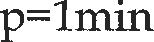 *Primul elev de la fiecare sir va avea un bat destafeta.*Se ocoleste jalonul5.	Dribling,oprire	într-un timp,  aruncare5.	Dribling,oprire	într-un timp,  aruncare-dribling	cu	mánaîndemânatică,   oprire   într-un4XP=30sec4 coloane, fata  infata, la distanta de 12 mSe urmarestecorectitu-